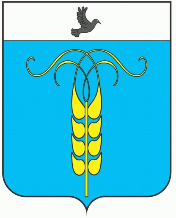 РЕШЕНИЕСОВЕТА ГРАЧЕВСКОГО МУНИЦИПАЛЬНОГО ОКРУГАСТАВРОПОЛЬСКОГО КРАЯ17 июня 2021 года                        с. Грачевка                                               № 71О подтверждении решения Совета Грачевского муниципального округа Ставропольского края от 18.05.2021 года № 52 принятого путем опроса «О внесении изменений в решение Совета Грачевского муниципального округа Ставропольского края от 22 апреля 2021 года № 39 «О внесении изменений в решение Совета Грачевского муниципального округа Ставропольского края от 19 февраля 2021 года № 8 «О мерах социальной поддержки работников культуры, работающих и проживающих в сельской местности Грачевского муниципального округа Ставропольского края на 2021 год»В соответствии со статьей 59 Регламента работы Совета Грачевского муниципального округа Ставропольского края, утвержденного решением Совета Грачевского муниципального округа Ставропольского края от 21 декабря 2020 года № 76, Уставом Грачевского муниципального округа Ставропольского края, Совет Грачевского муниципального округа Ставропольского краяРЕШИЛ:1. Подтвердить решение Совета Грачевского муниципального округа Ставропольского края от 18 мая 2021 года № 52 «О внесении изменений в решение Совета Грачевского муниципального округа Ставропольского края от 22 апреля 2021 года № 39 «О внесении изменений в решение Совета Грачевского муниципального округа Ставропольского края от 19 февраля 2021 года № 8 «О мерах социальной поддержки работников культуры, работающих и проживающих в сельской местности Грачевского муниципального округа Ставропольского края на 2021 год», принятого путем опроса депутатов 18.05.2021 года.2. Настоящее решение выступает в силу со дня его подписания.Председатель Совета Грачевскогомуниципального округаСтавропольского края							        С.Ф. СотниковГлава Грачевского муниципального округаСтавропольского края                                                                        С.Л. Филичкин